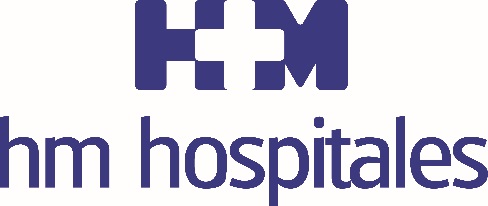 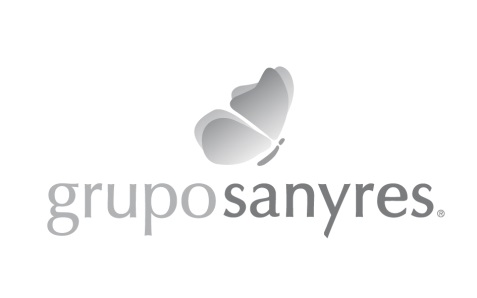 Sanyres y HM Hospitales, juntos para mejorar la formación de los alumnos que cursen estudios de Atención a Personas en situación de DependenciaLos alumnos podrán realizar las prácticas en los siete centros que tiene Sanyres en MadridMadrid, 21 de abril de 2015.- El director general de grupo Sanyres, Ramón Berra de Unamuno, y el director general de HM Hospitales, el Dr. Juan Abarca Cidón, firmaron en la tarde de ayer un acuerdo de colaboración por el cual los alumnos inscritos en el programa de formación profesional “Técnicos de Atención a Personas en situación de Dependencia” que se impartirá en HM Hospitales, podrán realizar las prácticas obligatorias en cualquiera de los siete centros que gestiona el grupo Sanyres en la Comunidad de Madrid.HM Hospitales, a través del Instituto HM de Profesiones Biosanitarias, ya ha recibido la autorización y el concierto del ciclo formativo por parte de la Consejería de Educación de la Comunidad de Madrid que lo avala como formación oficial. Esto significa que puede impartir cursos de formación reglada con módulos teóricos en sus propias instalaciones, así como las prácticas, tal y como obligan los estudios de formación profesional.En este sentido, HM Hospitales cuenta con el apoyo de grupo Sanyres para que todos esos alumnos puedan desarrollar el bloque de las clases prácticas en sus residencias de Aravaca, Las Rozas, La Cañada, El Escorial, Collado Villalba y en el centro de la capital, en Sanyres Loreto.El director general de grupo Sanyres, Ramón Berra, aseguró que “las instituciones privadas tenemos un compromiso social importantísimo con los colectivos más vulnerables. En este caso, los jóvenes necesitan poder acceder a planes formativos que estén alineados con las necesidades reales del mercado de trabajo. Si queremos mejorar la empleabilidad, debemos contribuir a que las expectativas del empresario a la hora de cubrir una demanda de empleo, encuentren respuesta en un graduado que haya aprendido bien la profesión y que su perfil y estudios se ajusten al sector en el que se quiere incorporar”. “Por eso -añadió Berra- estamos muy ilusionados con este proyecto que nos presenta HM Hospitales. Poder ser el escenario donde los estudiantes hagan sus prácticas nos obliga a dos cosas: primero, a que nuestros profesionales hagan el esfuerzo de transmitir su conocimiento; y segundo, a seguir innovando y no quedarnos cómodamente instalados en lo que ya sabemos. Cualquier aportación de la gente joven es siempre interesante”.Por su parte, el director general de HM Hospitales, el Dr. Juan Abarca Cidón, expresó su satisfacción  por este acuerdo, “que supone un paso más en la constitución de nuestro Instituto HM de Formación Biosanitaria, porque junto con la formación de auxiliares de Clínica, auxiliares de Laboratorio y de Farmacia, y la próxima apertura de cursos para técnicos superiores de Radiología, Anatomía Patológica y otras profesiones sanitarias, permitirá consolidar un modelo de formación realmente diferente que se desarrolla en su totalidad en el medio hospitalario”.En este sentido, el Dr. Abarca añade que, para los alumnos, hacer las prácticas en Sanyres supone acercarles al mejor entorno para su formación: “Al igual que no entendemos que se imparta clase a los alumnos de Radiología fuera del entorno sanitario, no sería coherente que los alumnos de la titulación de Dependencia tuvieran que formarse en un piso o similar. Y creemos que Sanyres cumple con todos los criterios de calidad que HM Hospitales busca en sus socios para este tipo de colaboraciones”. La colaboración tendrá un periodo de dos años, prorrogables de forma automática si así lo deciden ambas partes, y contará con una comisión paritaria para llevar a cabo trabajos de coordinación, seguimiento y valoración del programa. Asimismo, Sanyres designará a los tutores que serán los asesores de cada alumno y que al finalizar las prácticas, tendrán que evaluar y acreditar que han sido realizadas.Adicionalmente, Sanyres podrá diseñar determinados programas complementarios formativos para aquellos alumnos que deseen ampliar su especialización. Estos cursos se impartirán en las instalaciones del Instituto HM de Profesiones Biosanitarias destinadas para ello, pero con profesorado seleccionado por Sanyres.Sobre Grupo SanyresGrupo Sanyres nace con el deseo de proporcionar a los cuidados de los mayores un servicio de calidad conforme a la demanda actual de la sociedad. Su objetivo es ofrecer atención a las personas mayores, dependientes o no, en un ambiente hogareño, con terapias innovadoras y respetando su intimidad y deseos personales. Además, se trabaja para prolongar en el tiempo la autonomía personal del residente mediante programas terapéuticos personalizados de rehabilitación funcional y cognitiva que permiten retrasar la aparición de situaciones de dependencia. Como complemento a su actividad centrada en el bienestar de las personas mayores, Sanyres desarrolla un amplio plan de Responsabilidad Social Corporativa apoyado en numerosas acciones de transparencia y el compromiso con el medio ambiente, la integración social y los colectivos desfavorecidos. Sanyres cuenta con una red de 19 centros sociosanitarios y residencias para ancianos, además de apartamentos, senior resorts y care hotels en las principales ciudades españolas y en localizaciones turísticas emblemáticas.http://www.gruposanyres.esHM HospitalesHM Hospitales está formado por diferentes hospitales médico-quirúrgicos privados, entre los que se incluyen el Hospital Universitario HM Madrid, el Hospital Universitario HM Montepríncipe, el Centro Integral de Enfermedades Cardiovasculares HM CIEC, el Hospital Universitario HM Torrelodones, el Hospital Universitario HM Sanchinarro, el Centro Integral Oncológico Clara Campal HM CIOCC, el Hospital Universitario HM Nuevo Belén, el Hospital Universitario HM Puerta del Sur y el Centro Integral en Neurociencias A.C. HM CINAC, todos ellos con la mayor cualificación técnica y humana. En 2014 se integran, además, el Grupo Hospitalario Modelo, referencia indiscutible en A Coruña y en Galicia, formado por el Hospital HM Modelo y la Maternidad HM Belén, y el Instituto Médico Integral HM IMI Toledo.Basado en un Decálogo y en el Juramento Hipocrático, dirigido por médicos y con el objetivo de ofrecer una medicina de calidad, basada en la asistencia, docencia e investigación, los diferentes centros de HM Hospitales se han dotado con una tecnología de vanguardia y cuentan con el personal mejor cualificado y más humano.Todos los centros de HM Hospitales funcionan de forma integrada. Para ello, existe una estructura corporativa con servicios centralizados, así como diferentes herramientas informáticas de gestión integral. Esto permite una actuación complementaria y sinérgica de estructuras, servicios y equipamientos, con el máximo aprovechamiento de los recursos tecnológicos y humanos.Más información: www.gruposanyres.es		       www.hmhospitales.com